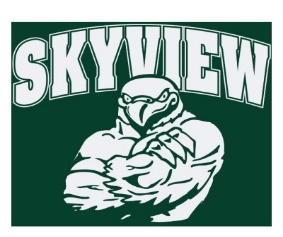 Student Directory and Cover Art Contest –  Order and submission due date has been extended to October 19th.Fall Fest is coming 10/26!  Skyview’s annual Fall Fest is Friday, October 26th from 6:30-8:30.  Join us for our costume contest, along with DJ, prizes, games, selfie station, scavenger hunt, and much more!  Forms are attached.  Yankee Candle is coming for the holidays!  Catalogs will be sent home in time for holiday shopping!  Not only to parents get to shop, but the class with the most sales get to Duct Tape Mrs. Gorla to a wall!!  Stay tuned for more information.Bowling Club -2 spots are available! –Please send in the attached form if interested in joining this fun after school club!  Week 5 is this Tuesday, October 6.  Students are to bring the weekly $12.00 fee and report to the gym at 1st bell where they will be transported to Facenda Whitaker.  If you forgot your weekly fee last week, please bring it with you this week.  Parents/guardians are to pick-up their students promptly at 5:45 at Facenda Whitaker.  Questions? please contact laurie_schatz@hotmail.com.  Library and Lunch Volunteer sign-ups are now on Konstella! Special Education Alliance (SEA)  - Methacton's Special Education Alliance invites you to come, share, and learn on Thursday, October 18 at 7:00 p.m. in the library at Methacton High School. Our topic is Understanding the IEP presented by the PEAL Center. This session is open to our educators and families. Please register to attend at the following link. https://www.eventbrite.com/e/training-understanding-the-individualized-education-program-iep-registration-50234265039Any questions regarding the SEA can be sent to seamethacton@gmail.com. We look forward to seeing you on Oct. 18th. Spiritwear Skyview apparel is available for purchase at yourstartinglineup.com.  All items can be customized with a school logo, your name, and more.  All sales benefit your child's school. All items are custom and take 2-3 weeks for delivery! www.yourstartinglineup.com.   Customize with your favorite logo.  Links to some popular items are:https://www.yourstartinglineup.com/skyviewhttps://www.yourstartinglineup.com/adult/boxercraft-adult-cool-down-hoodie/https://www.yourstartinglineup.com/shirts/short-sleeve-shirts/sport-tek-youth-camohex-colorblock-tee/Laser Light ShowsPlease come out to the Mallon Planetarium for this year's Laser Light shows featuring our Halloween show "Fright Light".  The shows are running 10/26-11/3.  Please mention Skyview when ordering your tickets.  Skyview will get half the ticket sales for all our families that attend the show.  Tickets are $5 and should be purchased in advance.  Please see the attached flyers for more information or visit www.methacton.org/Laser for more details and shows listings. Box Tops for Education and Giant A+ RewardsBoxtops - Please continue to clip and send into school. The drop off box is in the school's lobby.  The class with the most submissions earns a reward!Register for Giant A+ School Rewards at www.giantfoodstores.com/aplus . Our School ID is #25955.Coming Soon:10/26 – Fall Fest11/6, 11/20, 11/21 – In service days11/9 - Home and School Meeting, 9:30am, Staff Lounge11/22, 11/23 – School closed – Holiday11/23 – Spirit Night GLOW ZONE 7-10pm at SkyzoneYour comments, feedback, and suggestions are welcome. We enjoy working with our families to create the best experiences for all the students at Skyview.  Someone is always available to assist you. Contact us at:  skyviewhomeandschool@gmail.com.  You can also stay informed by visiting the Skyview Home & School Webpage - https://www.methacton.org/Page/12809